Allegato n° 2 — traccia programmatica dell’intervento formativoIl sottoscrittoIn relazione all’attività:1° unità (1 modulo): «Linguaggi digitali, creatività e professione docente: percorso di sviluppo delle competenze digitali degli insegnanti di scuola dell’infanzia per una crescita professionale consapevole all’interno dell’organizzazione scolastica»2° unità (3 moduli): «Linguaggi digitali, creatività e professione docente: percorso di sviluppo delle competenze digitali degli insegnanti di scuola primaria per una crescita professionale consapevole all’interno dell’organizzazione scolastica»3° unità (2 moduli): «Linguaggi digitali, creatività e professione docente: percorso di sviluppo delle competenze digitali degli insegnanti di scuola secondaria di 1° grado per una crescita professionale consapevole all’interno dell’organizzazione scolastica».4° unità (1 modulo): «Linguaggi digitali, creatività e professione docente: percorso di sviluppo delle competenze digitali degli insegnanti di sostegno per una crescita professionale consapevole all’interno dell’organizzazione scolastica».propone la seguente traccia programmaticaContenuti:Metodologia:Assegnazione attività conclusiva per la rielaborazione dell’attività svolta:Li, 	FIRMA	______________________________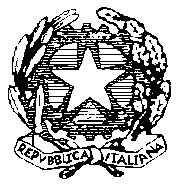 MINISTERO DELL’ISTRUZIONE, DELL’UNIVERSITÀ E DELLA RICERCAISTITUTO COMPRENSIVO STATALE LECCO 3«ANTONIO STOPPANI»Infanzia — Primaria — Secondaria di 1° gradoVia Achille Grandi 35 — LECCO tel. 0341/363137 — Fax 0341/286740e-mail: lcic82600d@istruzione.it sito: www.stoppanicomprensivo.gov.itcodice Scuola: LCIC82600D codice fiscale: 92061380132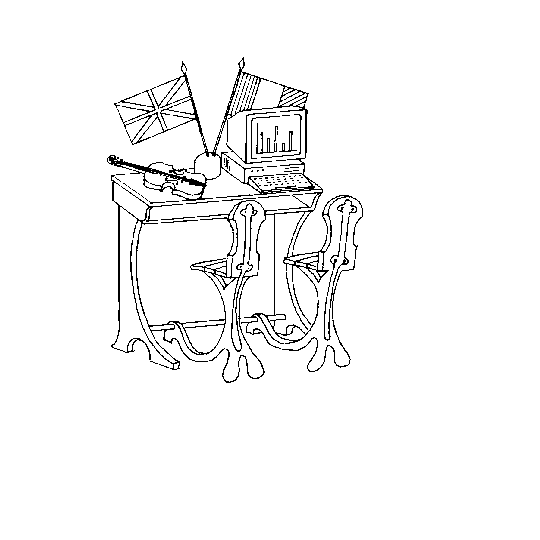 